	SEMANA DEL 7 AL 11 DE DICIEMBRE	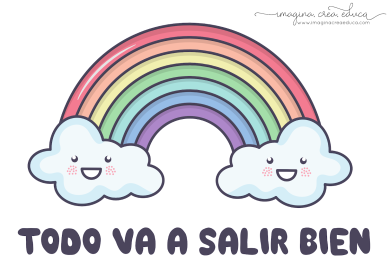 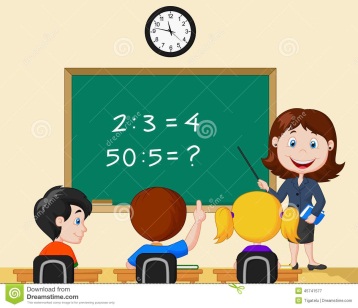 PLAN DE TRABAJOESCUELA PRIMARIA: ___________		PRIMERGRADO		MAESTRO (A) : _________________NOTA: es importante que veas las clases por la televisión diariamente para poder realizar tus actividades. Anexo #1 Matemáticas 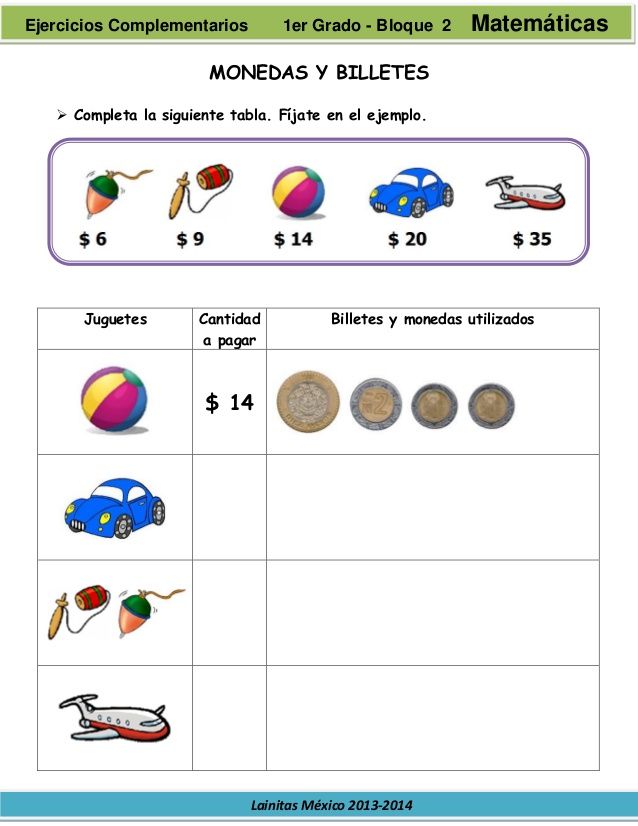 Anexo #2 Matemáticas 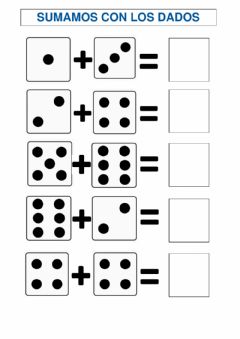 Anexo #3 Educación Física. 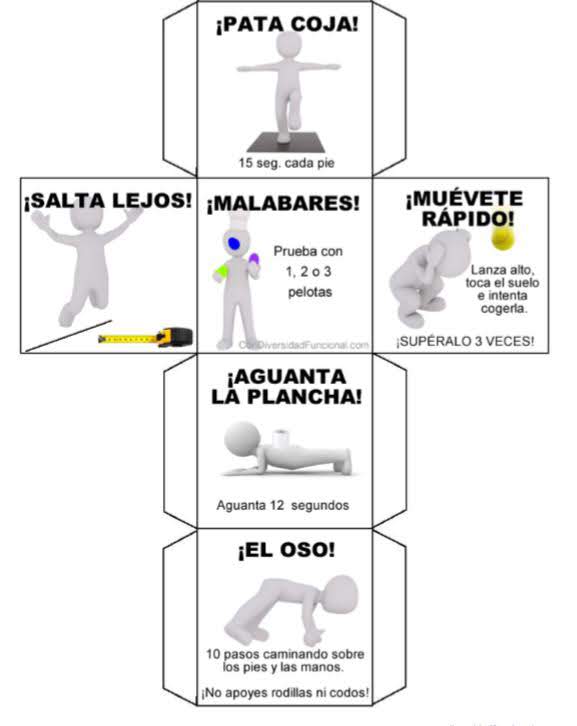 ASIGNATURAAPRENDIZAJE ESPERADOPROGRAMA DE TV ACTIVIDADESSEGUIMIENTO Y RETROALIMENTACIÓNLUNESEducación SocioemocionalAyuda a otros a reconocer las emociones que se encuentran ante una situación y a regular la respuesta, acepta ayuda si lo necesita.¡Me pongo en tus zapatos!Pedro le gustaría jugar con los niños de su colonia, pero ellos no lo invitan a jugar. Contesta las siguientes preguntas en tu cuaderno. ¿Cómo se siente Pedro?¿Tú que harías en esa situación?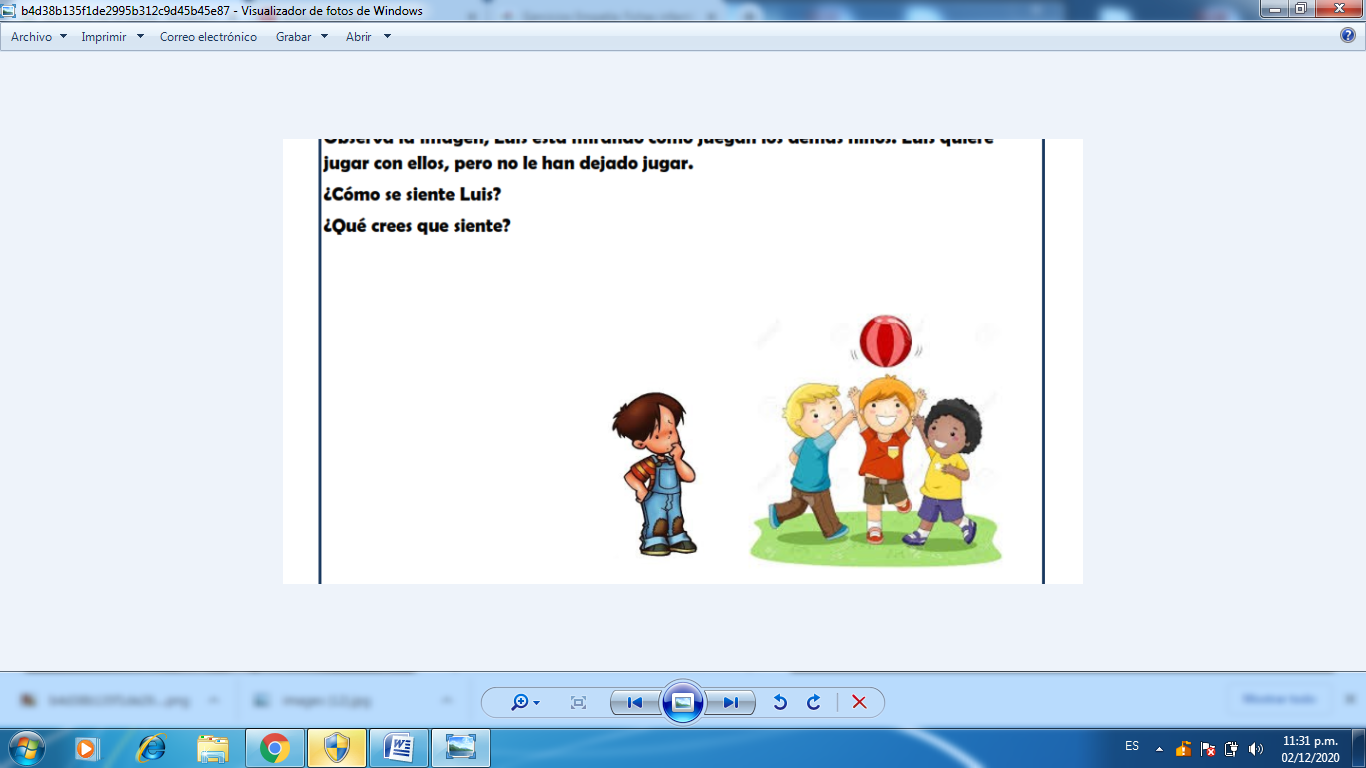 Envía evidencias de tus trabajos al whatsApp de tu maestro (a).NOTA: no olvides ponerle la fecha a cada trabajo y tú nombre en la parte de arriba.  LUNESConocimiento del medio Identifica actividades cotidianas que realiza en su casa y en la escuela, la distribución de responsabilidades y la organización del tiempo.Las actividades diariasEscribe en tu cuaderno 5 actividades que realices diariamente en tu casa y realiza un dibujo de ella. Por ejemplo: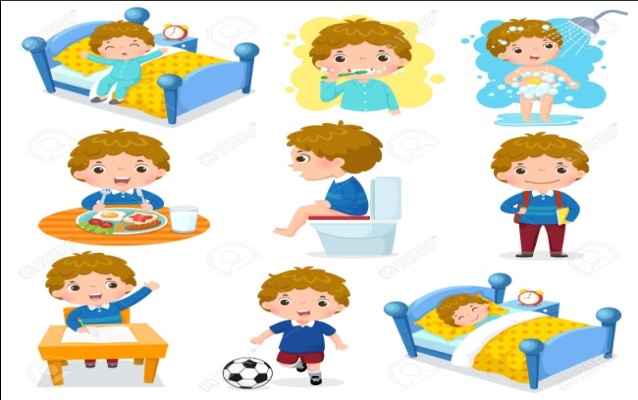 Envía evidencias de tus trabajos al whatsApp de tu maestro (a).NOTA: no olvides ponerle la fecha a cada trabajo y tú nombre en la parte de arriba.  LUNESLengua materna Reconoce el valor sonoro de las letras al escribir o dictar palabras y oraciones¡Ya lo puedo escribir!Solicita a tus padres o a un adulto que te dicte las siguientes palabras. No olvides anotar la fecha.1.- Memo                          6.- papá2.- mamá                          7.- Susi3.- mapa                           8.- mano    4.- sapo                            9.- mimo 5.- Manolo                       10.- Mi mamá me ama.Envía evidencias de tus trabajos al whatsApp de tu maestro (a).NOTA: no olvides ponerle la fecha a cada trabajo y tú nombre en la parte de arriba.  LUNESVida saludable Consume alimentos saludables, considerando que un manejo adecuado de desechos disminuye el impacto en elmedio ambienteMi huertoEscribe en tu cuaderno una recomendación de comida saludable para tus amigos. 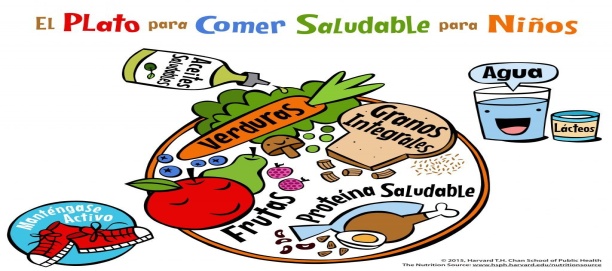 Envía evidencias de tus trabajos al whatsApp de tu maestro (a).NOTA: no olvides ponerle la fecha a cada trabajo y tú nombre en la parte de arriba.  ASIGNATURAAPRENDIZAJE ESPERADOPROGRAMA DE TV ACTIVIDADESSEGUIMIENTO Y RETROALIMENTACIÓNMARTESMatemáticasLee, escribe y ordena números naturales hasta 100.Fichas por aquí, fichas poralláResponde la página 65 de tu libro de Matemáticas, en donde deberás contar las bolitas del collar. 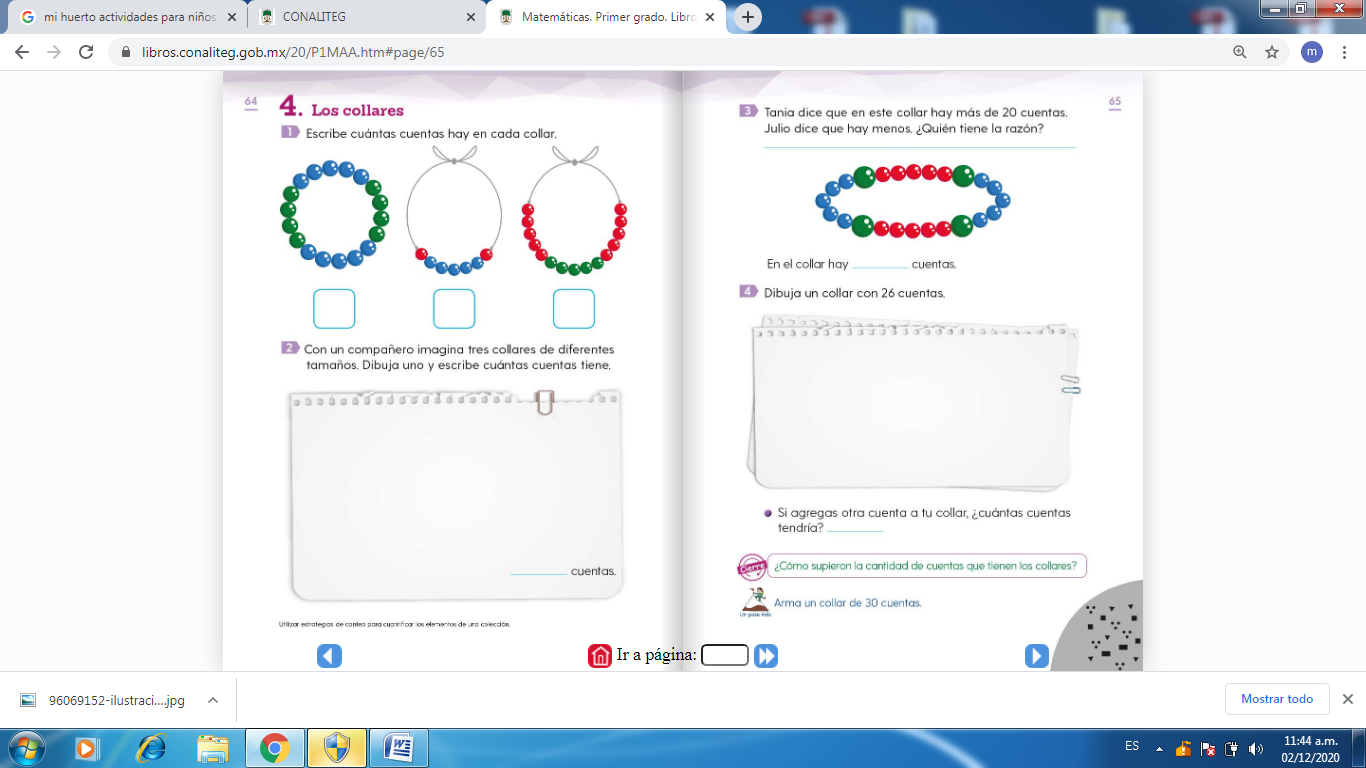 Envía evidencias de tus trabajos al whatsApp de tu maestro (a).NOTA: no olvides ponerle la fecha a cada trabajo y tú nombre en la parte de arriba.  MARTESFormación cívica y ética Participa de las tradiciones y costumbres del6 lugar donde vive, las describe y comparte con otras personas lo que le gusta y no le gusta de ellas.Mis tradiciones y costumbresSolicita a tus padres que te apoyen a leer las páginas 44 y 45 de tu libro de Formación Cívica y Ética. “Mis tradiciones y los grupos en los que participo” En tu cuaderno deberás seguir los pasos de la pagina 45, dibujando una tradición o costumbre en la que hayas participado. 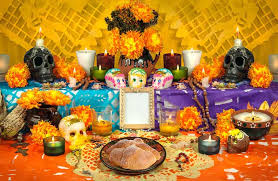 Envía evidencias de tus trabajos al whatsApp de tu maestro (a).NOTA: no olvides ponerle la fecha a cada trabajo y tú nombre en la parte de arriba.  MARTESLengua materna Sigue con atención la lectura que hace el docente en voz alta.¿Cómo escribo larecomendación?“Recomendamos un cuento”Pasar la recomendación del cuento que hiciste anteriormente en tu cuaderno a limpio, puede ser en una hoja blanca o en tu mismo cuaderno. Deberá llevar un dibujo para acompañar la recomendación.Puedes apoyarte de la página 76 de tu libro de Español Lengua Materna. Envía evidencias de tus trabajos al whatsApp de tu maestro (a).NOTA: no olvides ponerle la fecha a cada trabajo y tú nombre en la parte de arriba.  ASIGNATURAAPRENDIZAJE ESPERADOPROGRAMA DE TV ACTIVIDADESSEGUIMIENTO Y RETROALIMENTACIÓNMIÉRCOLES Conocimiento del medio Identifica actividades cotidianas que realiza en sucasa y en la escuela, la distribución de responsabilidades y la organización del tiempo.Lo que hago para aprender, cuidarme yayudar Dibuja en tu cuaderno algunas de las actividades que realizas en casa para ayudar a tus padres. Después responde las siguientes preguntas en tu cuaderno.1.- ¿Qué actividades te gustan más? ¿Por qué?2.- ¿Cuáles no te gustan? ¿Por qué?3.- ¿Qué actividades se te dificultan más?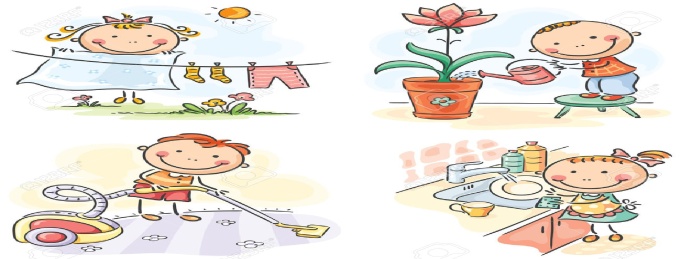 Envía evidencias de tus trabajos al whatsApp de tu maestro (a).NOTA: no olvides ponerle la fecha a cada trabajo y tú nombre en la parte de arriba.  MIÉRCOLES Matemáticas Lee, escribe y ordena números naturales hasta 100¿Falta o sobra para tener20? Contesta la lección “¿Cuánto cuestan?”de la página 66 de tu libro de Matemáticas Posteriormente contesta la actividad del anexo #1 de Matemáticas Envía evidencias de tus trabajos al whatsApp de tu maestro (a).NOTA: no olvides ponerle la fecha a cada trabajo y tú nombre en la parte de arriba.  MIÉRCOLES Lengua materna Verifica las anticipaciones y predicciones hechas en la exploración del cuento, alterminar su lectura.¡Ponle sonidos al cuento!Solicita a tus padres o algún adulto que te ayude a leer el cuento “compañerismo” página 77 del libro de Español Lengua Materna. Y da respuesta a las preguntas que se encuentran abajo del cuento. 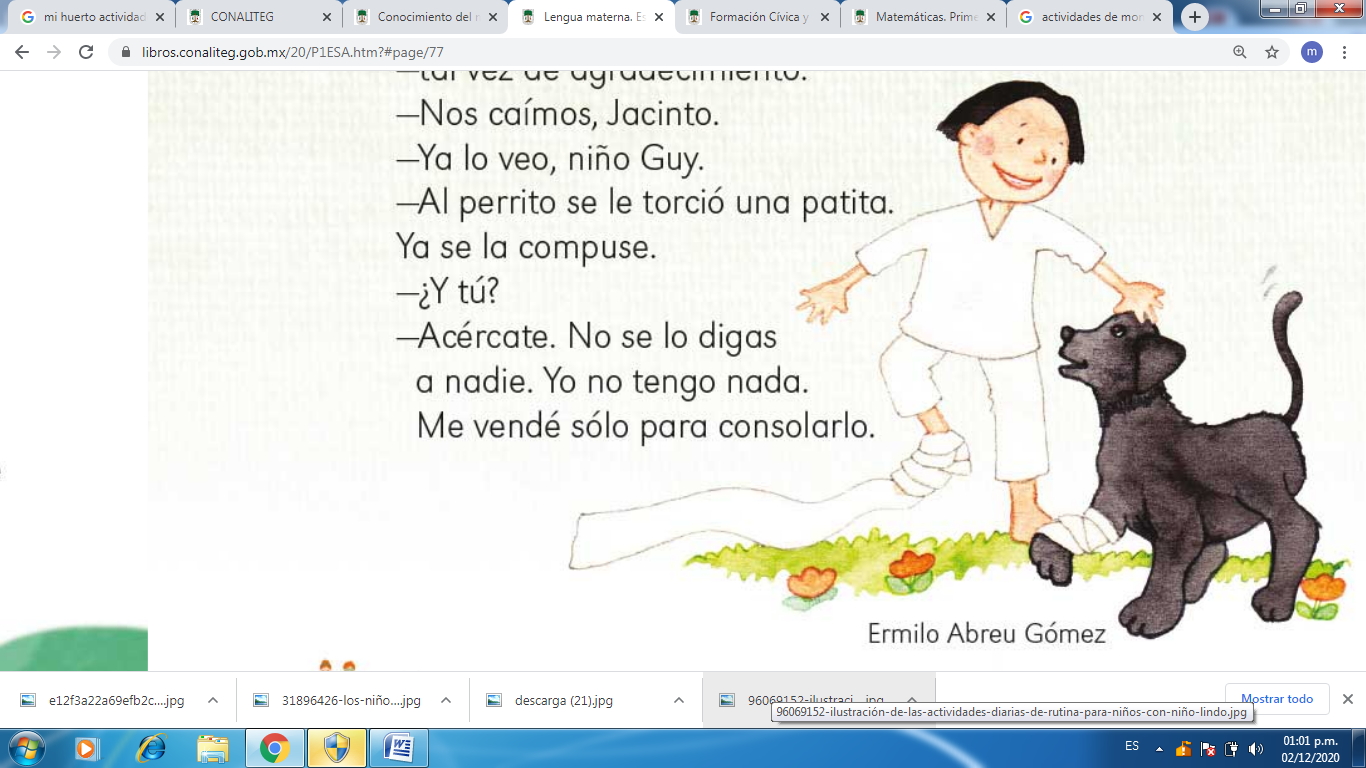 Envía evidencias de tus trabajos al whatsApp de tu maestro (a).NOTA: no olvides ponerle la fecha a cada trabajo y tú nombre en la parte de arriba.  ASIGNATURAAPRENDIZAJE ESPERADOPROGRAMA DE TV ACTIVIDADESSEGUIMIENTO Y RETROALIMENTACIÓNJUEVESLengua materna Adecua la oralidad (su tono y ritmo de voz) al seguir un texto leído por otro (cantar siguiendo señalamientos en la canción escrita).Aprendemos cantandoEscribe en tu cuaderno el siguiente párrafo de una canción de lluvia y anota la palabra faltante de la canción en la rayita.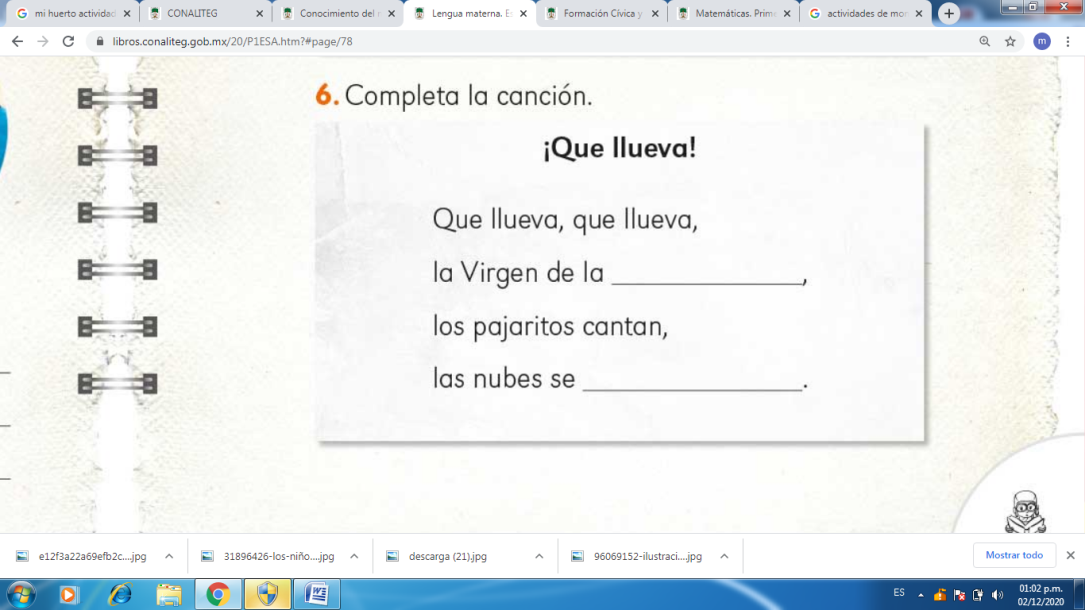 Envía evidencias de tus trabajos al whatsApp de tu maestro (a).NOTA: no olvides ponerle la fecha a cada trabajo y tú nombre en la parte de arriba.  JUEVESConocimiento del medioIdentifica actividades cotidianas que realiza ensu casa y en la escuela, la distribución de responsabilidades y la organización del tiempo1, 2, 3 Ordenamos lasactividades Recuerda las actividades que realizabas cuando estabas en la escuela y da respuesta al cuadro que se encuentra en la página 56 de tu libro de conocimiento del medio. 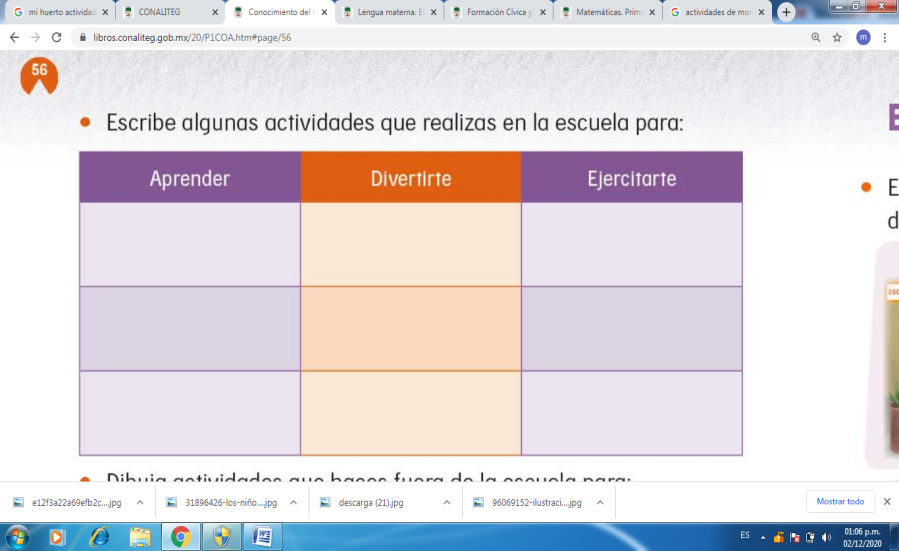 Envía evidencias de tus trabajos al whatsApp de tu maestro (a).NOTA: no olvides ponerle la fecha a cada trabajo y tú nombre en la parte de arriba.  JUEVESMatemáticas Resuelve problemas de suma y resta con números naturales menores que 100.¿Más estrellas o menos?Realiza en tu cuaderno las sumas del anexo #2 de Matemáticas. Envía evidencias de tus trabajos al whatsApp de tu maestro (a).NOTA: no olvides ponerle la fecha a cada trabajo y tú nombre en la parte de arriba.  JUEVESEducación física Pone a prueba sus respuestasmotrices en actividades y juegos, individuales y colectivos, con la intención de canalizar y expresar el gusto por moverseExplorando conimaginaciónRealiza con un poco de cartulina o cartón el siguiente dado de física, y lánzalo al aire para descubrir que actividad te toca realizar hoy. Revisa Anexo #3 E.F.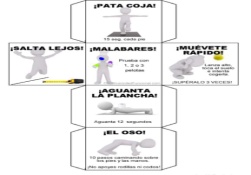 Envía evidencias de tus trabajos al whatsApp de tu maestro (a).NOTA: no olvides ponerle la fecha a cada trabajo y tú nombre en la parte de arriba.  ASIGNATURAAPRENDIZAJE ESPERADOPROGRAMA DE TV ACTIVIDADESSEGUIMIENTO Y RETROALIMENTACIÓNVIERNESMatemáticas Sesión Ordinaria del Consejo Técnico EscolarProgramación EspecialEnvía evidencias de tus trabajos al whatsApp de tu maestro (a).NOTA: no olvides ponerle la fecha a cada trabajo y tú nombre en la parte de arriba.  VIERNESConocimiento del medio Sesión Ordinaria del Consejo Técnico EscolarProgramación EspecialEnvía evidencias de tus trabajos al whatsApp de tu maestro (a).NOTA: no olvides ponerle la fecha a cada trabajo y tú nombre en la parte de arriba.  VIERNESEducación socioemocional Sesión Ordinaria del Consejo Técnico EscolarProgramación EspecialEnvía evidencias de tus trabajos al whatsApp de tu maestro (a).NOTA: no olvides ponerle la fecha a cada trabajo y tú nombre en la parte de arriba.  